792340Duschelement SECURITHERMArt. 792340 AusschreibungstextDuschelement SECURITHERM mit Thermostat und zwei Oberteilen: 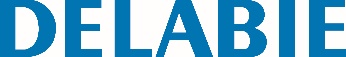 Gehäuse aus anodisiertem Aluminium für Aufputzmontage. Anschluss von oben mit geraden Vorabsperrungen G 1/2B. Thermostat-Mischbatterie SECURITHERM. Temperatur einstellbar: Kaltwasser bis 38 °C;1. Temperaturanschlag bei 38 °C, 2. Anschlag bei 41 °C. Verbrühungsschutz: automatisches Schließen bei Ausfall der Kalt- oder Warmwasserversorgung. Selbstschluss-Armatur ~30 Sek. mit besonders leichter Betätigung für die Betätigung des Brausekopfs ROUND. Nicht-selbstschließende Armatur 1/4-Umdrehung für Handbrause. Geeignet für thermische Desinfektionen. Brausekopf ROUND verchromt, vandalengeschützt und verkalkungsarm mit automatischem Durchflussmengenregler 6 l/min bei 3 bar. Handbrause mit Brauseschlauch abnehmbar durch Schnellkupplung mit Wasserstop, mit Wandhalter. Verdeckte Befestigungen. Mit Schutzfiltern und Rückflussverhinderern. 10 Jahre Garantie.